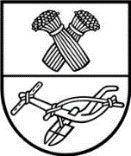 		ProjektasPANEVĖŽIO RAJONO SAVIVALDYBĖS TARYBA SPRENDIMASDĖL PANEVĖŽIO RAJONO SAVIVALDYBĖS TARYBOS 2019 M. GRUODŽIO 6 D. SPRENDIMO NR. T-236 „DĖL NUOMPINIGIŲ UŽ PANEVĖŽIO RAJONO SAVIVALDYBĖS MATERIALIOJO TURTO NUOMĄ SKAIČIAVIMO TVARKOS APRAŠO PATVIRTINIMO“ PAKEITIMO2020 m. lapkričio 5 d. Nr. T-Panevėžys  	Vadovaudamasi Lietuvos Respublikos vietos savivaldos įstatymo 18 straipsnio 1 dalimi, Lietuvos Respublikos valstybės ir savivaldybių turto valdymo, naudojimo ir disponavimo juo įstatymo 15 straipsniu, Savivaldybės taryba n u s p r e n d ž i a:Pakeisti nuompinigių už Panevėžio rajono savivaldybės materialiojo turto nuomą skaičiavimo tvarkos aprašo, patvirtinto Panevėžio rajono savivaldybės tarybos 2019 m. gruodžio 6 d. sprendimu Nr. T-236 „Dėl Nuompinigių už Panevėžio rajono savivaldybės materialiojo turto nuomą skaičiavimo tvarkos aprašo patvirtinimo“, 17 punktą ir jį išdėstyti taip:	„17. Nuomininkas savo lėšomis gali atlikti nekilnojamojo turto kapitalinį remontą, rekonstravimą ar pastato (patalpų) ar inžinerinių statinių paskirties pakeitimą, taip pat atlikti nekilnojamojo turto dalies paprastąjį remontą, kai planuojama patalpas perplanuoti, tik gavęs Savivaldybės tarybos sutikimą (pritarimą) vykdyti darbus pagal parengtą projektą (projektinius pasiūlymus). Nuomininkas, kuris dėl rekonstrukcijos ar remonto darbų ar dėl ne nuo jo priklausančių priežasčių (kai nuomotojas atlieka remonto ar rekonstravimo darbus, dėl nepaprastosios padėties įvedimo, karantino paskelbimo, ekstremaliosios situacijos) negali vykdyti veiklos ir nesinaudoja išsinuomotu turtu, gali būti atleistas nuo nuomos mokesčio. Sprendimą dėl nuomininko atleidimo nuo nuompinigių mokėjimo priima Savivaldybės taryba.“.	Šis sprendimas gali būti skundžiamas Lietuvos Respublikos administracinių bylų teisenos įstatymo nustatyta tvarka.PANEVĖŽIO RAJONO SAVIVALDYBĖS ADMINISTRACIJOSEKONOMIKOS IR TURTO VALDYMO SKYRIUSPanevėžio rajono savivaldybės tarybaiAIŠKINAMASIS RAŠTAS DĖL SPRENDIMO „DĖL PANEVĖŽIO RAJONO SAVIVALDYBĖS TARYBOS 2019 M. GRUODŽIO 6 D. SPRENDIMO NR. T-236 „DĖL NUOMPINIGIŲ UŽ PANEVĖŽIO RAJONO SAVIVALDYBĖS MATERIALIOJO TURTO NUOMĄ SKAIČIAVIMO TVARKOS APRAŠO PATVIRTINIMO“ PAKEITIMO“ PROJEKTO2020 m. spalio 19 d.Panevėžys	Projekto rengimą paskatinusios priežastys. 	Savivaldybės tarybos sprendimo projektas parengtas siekiant pakeisti Nuompinigių už Panevėžio rajono savivaldybės materialiojo turto nuomą skaičiavimo tvarkos aprašo 17 punktą. 	Projekto rengimo esmė ir tikslai.Aprašo 17 punktas papildytas nuostata, kad nuomininkas, kuris negali naudotis išsinuomotu turtu, gali būti atleistas nuo nuompinigių mokėjimo ir dėl ne nuo jo priklausančių priežasčių, pvz., kai nuomotojas atlieka remonto ar rekonstravimo darbus, dėl nepaprastosios padėties įvedimo, karantino paskelbimo, ekstremaliosios situacijos, negali vykdyti veiklos ir nesinaudoja išsinuomotu turtu.	Kokių pozityvių rezultatų laukiama.Pakeistas Nuompinigių už Panevėžio rajono savivaldybės materialiojo turto nuomą skaičiavimo tvarkos aprašo 17 punktas.	Galimos neigiamos pasekmės priėmus projektą, kokių priemonių reikėtų imtis, kad tokių pasekmių būtų išvengta.	Neigiamų pasekmių nenumatoma.	Kokius galiojančius teisės aktus būtina pakeisti ar panaikinti, priėmus teikiamą projektą. 	Nereikia.	Reikiami paskaičiavimai, išlaidų sąmatos bei finansavimo šaltiniai, reikalingi sprendimui įgyvendinti.	Sprendimo įgyvendinimui savivaldybės lėšos nereikalingos.Vyr. specialistė									Jadvyga Balčienė